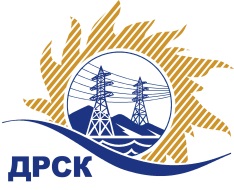 Акционерное Общество«Дальневосточная распределительная сетевая  компания»Протокол заседания Закупочной комиссии по вскрытию поступивших конвертовг. БлаговещенскСПОСОБ И ПРЕДМЕТ ЗАКУПКИ: Открытый электронный запрос предложений (b2b-energo.ru): «Реконструкция ПС 110/35/6 кВ № 18 ЗИФ (установка БСК), филиал ЮЯЭС» (закупка № 1163)ПРИСУТСТВОВАЛИ: Два члена постоянно действующей Закупочной комиссии АО «ДРСК» 2 уровня  ОТМЕТИЛИ:В ходе проведения запроса предложений было получено 2 заявки, конверты с которыми были размещены в электронном виде на Торговой площадке Системы www.b2b-energo.ru.Вскрытие конвертов было осуществлено в электронном сейфе организатора запроса предложений на Торговой площадке Системы www.b2b-energo.ru автоматически.Дата и время начала процедуры вскрытия конвертов с заявками участников: 08:00 15.02.2017Место проведения процедуры вскрытия конвертов с заявками участников: Торговая площадка Системы www.b2b-energo.ruВ конвертах обнаружены заявки следующих участников запроса предложений:Решили:Утвердить протокол заседания закупочной комиссии по вскрытию конвертов, поступивших на запрос предложений.Ответственный секретарь Закупочной комиссии 2 уровня АО «ДРСК»	М.Г. Елисееваисп.: Игнатова Т.А. (4162) 397-307№ 350/УТПиР -В15.02.2017№Наименование участника и его адресПредмет заявки на участие в запросе предложений1ООО "НЭМК" (664050, Иркутская обл., пр-кт Маршала Жукова, 15/5, оф. 9)Заявка, подана 14.02.2017 в 05:23
Цена: 7 000 138,47 руб. (цена без НДС: 5 932 320,74 руб.)2ООО "ЭЛМОНТ" (675000, Амурская область, г. Благовещенск, ул. Нагорная 19)Заявка: Реконструкция ПС 110/35/6 кВ № 18 ЗИФ, подана 14.02.2017 в 03:49
Цена: 7 007 145,62 руб. (цена без НДС: 5 938 259,00 руб.)